9.        gesù prega per pietro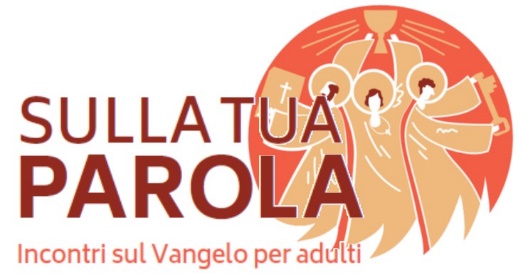 Vieni Spirito Santoillumina i nostri cuorie donaci la capacità di accoglierel’amore smisurato di Dio. Il contesto L’ora della prova si avvicina: Gesù sa cosa lo attende, sa che i suoi passi si dirigono verso la condanna e la morte in croce; i suoi discepoli ignorano tutto ciò. Incamminiamoci con loro per scoprire la vera identità di Gesù: non colui che fa miracoli, forte e potente, ma il Dio disposto a morire in croce per amore degli uomini. Dal vangelo secondo Luca (22,31-34.54-62)Simone, Simone, ecco: Satana vi ha cercati per vagliarvi come il grano; ma io ho pregato per te, perché la tua fede non venga meno. E tu, una volta convertito, conferma i tuoi fratelli". E Pietro gli disse: "Signore, con te sono pronto ad andare anche in prigione e alla morte". Gli rispose: "Pietro, io ti dico: oggi il gallo non canterà prima che tu, per tre volte, abbia negato di conoscermi". …]Dopo averlo catturato, lo condussero via e lo fecero entrare nella casa del sommo sacerdote. Pietro lo seguiva da lontano. Avevano acceso un fuoco in mezzo al cortile e si erano seduti attorno; anche Pietro sedette in mezzo a loro. Una giovane serva lo vide seduto vicino al fuoco e, guardandolo attentamente, disse: "Anche questi era con lui". Ma egli negò dicendo: "O donna, non lo conosco!". Poco dopo un altro lo vide e disse: "Anche tu sei uno di loro!". Ma Pietro rispose: "O uomo, non lo sono!". Passata circa un'ora, un altro insisteva: "In verità, anche questi era con lui; infatti è Galileo". Ma Pietro disse: "O uomo, non so quello che dici". E in quell'istante, mentre ancora parlava, un gallo cantò. Allora il Signore si voltò e fissò lo sguardo su Pietro, e Pietro si ricordò della parola che il Signore gli aveva detto: "Prima che il gallo canti, oggi mi rinnegherai tre volte". E, uscito fuori, pianse amaramente.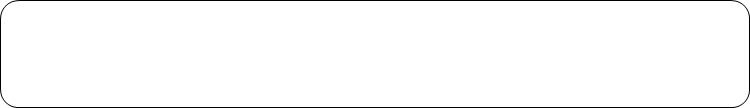 Per condividereChe cosa dice questo Dio alla mia vita?Padre nostro